ШТАБ РЕГИОНАЛЬНОГО ОТДЕЛЕНИЯ ВСЕРОССИЙСКОГО ДЕТСКО-ЮНОШЕСКОГО ВОЕННО-ПАТРИОТИЧЕСКОГО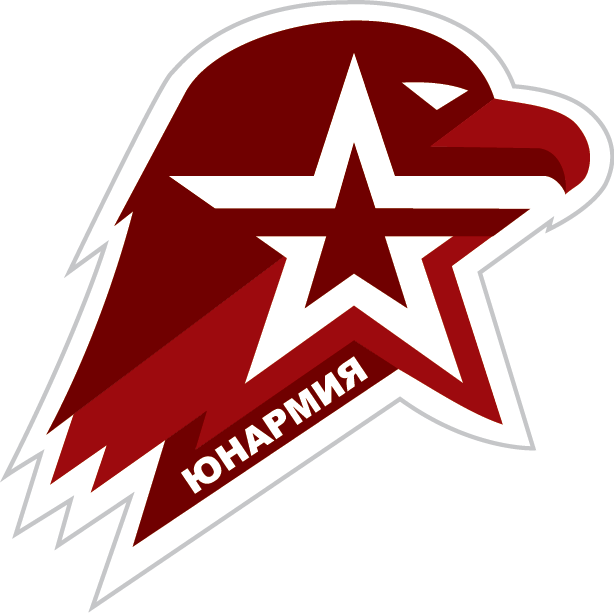 ДВИЖЕНИЯ "ЮНАРМИЯ" КРАСНОДАРСКИЙ КРАЙСписок Юнармейцев            Должность 	                                                        ФИО                                                Подпись 										"	"	20	№ФИОДата рожденияЛичный номерМестное отделениеОтряд1Акбашев Никита	Марсельевич10.05.200623-011405-0001410169г. Новороссийскюность2Ашихина Виктория Юрьевна06.06.20062322-156901-1855076г. Новороссийскюность3Багдашкин Денис Евгеньеви12.12.20082322-715095-1855100г. Новороссийскюность4Веремеенко Полина Витальевна15.06.20082322-548991-1855084г. Новороссийскюность5Гордиенко Наталия Сергеевна31.05.20102322-241085-1855089г. Новороссийскюность6Гудименко София Алексеевна16.08.2062322-477096-1855098г. Новороссийскюность7Гукасян	Манвел Гургенович04.04.20072322-689549-1855092г. Новороссийскюность8Захаров	Глеб Александрович10.02.20082322-579648-1855070г. Новороссийскюность9Иванов	Олег	Михайлович06.06.20082223-530294-1855071г. Новороссийскюность10Извекова Виктория	Алексеевна12.08.20062322-672281-1855091г. Новороссийскюность11Илинбаев	Никита	Ильич19.09.20062223-184287-1855073г. Новороссийскюность12Каспарьянц	Максим	Евгеньевич11.01.20082223-367411-1855072г. Новороссийскюность13Карпов	Степан	Викторович26.02.200623-120101-0001399169г. Новороссийскюность14Ковжик	Кристина Вячеславовна08.09.20082322-197663-1855086г. Новороссийскюность15Кузьменко Маргарита Станиславовна30.07.20082322-956418-1855082г. Новороссийскюность16Макаров  Данил	Алексеевич30.07.200623-140501-0001464401г. Новороссийскюность17Поберещук	Никита	Дмитриевич12.02.200523-171505-0001410060г. Новороссийскюность18Проскурина Валерия	Евгеньевна11.08.20082223-572663-1855074г. Новороссийскюность19Плотников Всеволод	Евгеньевич10.11.200523-140501-000145649г. Новороссийскюность20Сафонова Валерия Вячеславовна05.11.200523-190303-0001410053г. Новороссийскюность21Сипле Екатерина Евгеньевна22.04.200623-153312-0001410168г. Новороссийскюность22Скрыпка  Артем Александрович02.06.20082322-710774-1855077г. Новороссийскюность23Слепуха	Сергей Русланович26.05.20082322-994290-1855109г. Новороссийскюность24Темиш Арина Серверовна23.07.20082223-771365-1855062г. Новороссийскюность25Ткаченко Ангелина Николаевна17.03.20082322-642786-1855087г. Новороссийскюность26Чернова  Анна Дмитриевна27.03.200923-170601-0001410162г. Новороссийскюность27Чернявский Даниил Валерьевич30.12.20072322-279701-1855081г. Новороссийскюность28Шедогуб Никита	Алексеевич17.11.20082322-144838-1855094г. Новороссийскюность29Шеметова Елизавета Дмитриевна15.06.20072322-606194-1855088г. Новороссийскюность30Шкуратов Ярослав Станиславович22.05.200623-263319-0001410058г. Новороссийскюность31Артамонов Никита Витальевич10.03.20082322-326979-1855075г. Новороссийскюность32Рудик Иван Андреевич23.10.20082322-593217-1855060г.Новороссийскюность